Among Friends, in collaboration with the Training Co-Op offersOIS The Oregon Intervention System – Level G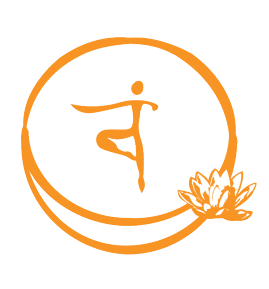 Facilitated by: Shanya Luther, M.Div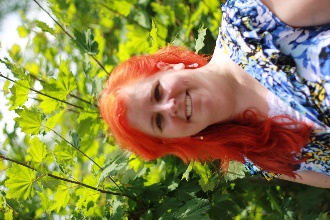 Shanya Luther is a social-sexual ecologist.  She owns andoperates Among Friends; offering trainings and social-sexualbehavior supports.  Learn more at Among-Friends.orgDATES:  		Thursday and Friday / Jan. 11-12, 2018TIME:			8:30am – 4:30pmCOST:			$100 covers cost of OIS class, materials and light snacksCONTACT:		Shanya Luther, Director shanya@among-friends.org or 503-332-8783LOCATION:  	TVW / Access Training Room3075 SE Century Blvd. / Hillsboro, OregonSee Google MapREGISTER:	1. Fill out the registration form using this link:				OIS Training Registration Form2. Email shanya@among-friends.org to request a payment invoice with the subject line “OIS Training Payment” *IMPORTANT* to remember:You MUST pay the registration invoice in advance. (see #2 under registration)You MUST attend the entire training. Check the map ahead of time to be sure you know where you’re going, and plan extra time to ensure you find parking and arrive on time.You MUST dress in athletic clothes and shoes.We highly recommend you dress in layers for different temperatures.We suggest you bring a pen, paper and sack lunch. (food can be hard to find nearby)Who Should Attend This Training?: Foster Care Providers, Personal Agents and Service Coordinators, PSW’s, Provider Agency Staff, and anyone who wants to understand challenging behaviors and how to deescalate a crisis.Description: OIS is an intensive training/certification program for understanding challenging behaviors and the process for implementing Positive Behavior Support and safe intervention when addressing challenging behaviors.  This two day OIS-G class focuses on supports for adults and children with intellectual or developmental disabilities in the home or community.  